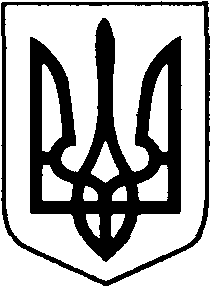 НововолинськА  міськА  радА  ВоЛИНСЬКОЇ  ОБЛАСТІВОСЬМОГО СКЛИКАННЯ           Р І Ш Е Н Н Я                     21  вересня 2022 року                    м. Нововолинськ                              № 14/5Про ліквідацію відділу профілактичної дезінфекції Виробничого управління комунального господарства      Відповідно до статті 26 та статті 60 Закону України «Про місцеве самоврядування в Україні», клопотання Виробничого управління комунального господарства №04-598 від 13.07.2022 року, враховуючи збитковість відділу дезінфекції, міська радаВИРІШИЛА:Припинити відділ профілактичної дезінфекції, що не має статусу юридичної особи та є структурним підрозділом Виробничого управління комунального господарства Нововолинської міської ради.Контроль за виконанням цього рішення покласти на постійну комісію з питань житлово-комунального господарства, благоустрою та екології, заступника міського голови з питань діяльності виконавчих органів Миколу Пасевича.  Міський голова                                                                                 Борис КАРПУСБогдан Миронюк 32335